AREA DI RISCHIOCONTRATTIFASI DELLE PROCEDURE 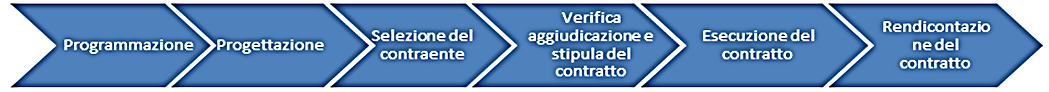 AREE INTERESSATE : TUTTEPROGRAMMAZIONEPROGETTAZIONE SELEZIONE DEL CONTRAENTEsolo per procedimenti di competenza dell’EnteVERIFICA DELL’AGGIUDICAZIONE E STIPULA DEL CONTRATTOESECUZIONE DEL CONTRATTORENDICONTAZIONE DEL CONTRATTOINDICE DI PROBABILITÀ DI FATTI CORRUTTIVIE’ VALUTATO tenuto conto del tipo di procedimento, dei fattori ambientali e dell’esperienza degli operatori.VALORE LIVELLO1 Improbabile2 Poco probabile3 Probabile4 Altamente probabileINDICE DI GRAVITÀE’ correlato al danno che ne può derivare, nonché alle sanzioni applicabiliVALORE LIVELLO1 Lieve2 Medio3 Grave4 Molto gravePESOIndice di probabilità di fatti corruttivi    X     Indice di gravitàVALORE  DA 1 A 16PROCESSIVALUTAZIONE DEL RISCHIOVALUTAZIONE DEL RISCHIOVALUTAZIONE DEL RISCHIOTRATTAMENTO DEL RISCHIOProcessi e procedimenti rilevantiPossibili eventi rischiosiAnomalie significativeIndicatori/ Ponderazione del RischioPossibili misureredazione ed aggiornamento del programma triennale LL.PPdefinizione di un fabbisogno non rispondente a criteri di efficienza/efficacia/economicitàritardo o mancata approvazione degli strumenti di programmazionen. giorni di ritardo rispetto al termine previsto dalla leggePESO 1Controllo periodico e monitoraggio dei tempi programmati PROCESSIVALUTAZIONE DEL RISCHIOVALUTAZIONE DEL RISCHIOVALUTAZIONE DEL RISCHIOTRATTAMENTO DEL RISCHIOProcessi e procedimenti rilevantiPossibili eventi rischiosiAnomalie significativeIndicatori/ Ponderazione del RischioPossibili misurenomina del responsabile del procedimentoindividuazione dello strumento/istituto per l’affidamentodeterminazione dell’importo del contrattoscelta della procedura di aggiudicazione, con particolare attenzione al ricorso alla procedura negoziatadefinizione dei criteri di partecipazione, del criterio di aggiudicazione e dei criteri di attribuzione del punteggio.nomina di responsabili del procedimento in rapporto di contiguità con imprese concorrenti o privi dei requisiti idonei e adeguati elusione delle regole di affidamento degli appalti, mediante l’improprio utilizzo di sistemi di affidamento, abuso delle disposizioni in materia di determinazione del valore stimato del contratto al fine di eludere le disposizioni sulle procedure da porre in esseredefinizione dei requisiti di accesso alla gara o sistemi di elusione delle soglie  finalizzati ad agevolare determinati concorrenti formulazione di criteri di valutazione e di attribuzione dei punteggi (tecnici ed economici) che possono avvantaggiare determinati soggettinon corretta alternanza nel ruolo di responsabile del procedimento carente  esplicitazione degli elementi essenziali del contrattoprevisione di requisiti restrittivi di partecipazioneinsufficiente stima del valore dell’incaricomancato rispetto dell’obbligo di pubblicazione della determina a contrarre per le procedure negoziatenumero eccessivo di procedure negoziatenumero eccessivo di procedure con il sistema dell’OEPVRapporto tra il n. di incarichi di RP e n. totale di affidamentiPESO 2rapporto tra il numero di procedure negoziate e di affidamenti diretti/cottimi fiduciari sul numero totale di procedure attivate PESO 4calcolo dei valori iniziali che in fase di esecuzione hanno superato i valori soglia previsti dalla leggePESO 4numero di affidamenti con procedura negoziata nell’anno/ numero di affidamenti totali nell’annoPESO 12peso percentuale delle componenti qualitative rispetto a quelle oggettivamente valutabiliPESO 6Possibili criteri di rotazione nella nomina del RP Obbligo di motivazione nella determina a contrarre in ordine sia alla scelta della procedura sia alla scelta del sistema di affidamento adottato ovvero della tipologia contrattuale Adozione criteri stringenti per la determinazione dell’importo del contrattoprocedure atte ad attestare il ricorrere dei presupposti legali per indire procedure negoziate o procedere ad affidamenti diretti da parte del RP.procedura improntata ai massimi livelli di trasparenza e pubblicità, anche con riguardo alla pubblicità delle sedute di gara e alla pubblicazione della determina a contrarre Previsione di procedure interne per la verifica del rispetto del principio di rotazione degli operatori economici presenti negli elenchi della stazione appaltante.Obbligo di comunicare al RPC la presenza di ripetuti affidamenti ai medesimi operatori economici in un dato arco temporale Utilizzo di elenchi aperti di operatori economici con applicazione del principio della rotazione, previa fissazione di criteri generali per l’iscrizioneprocedure atte ad attestare il ricorrere dei presupposti legali per indire procedure con il sistema dell’OEPVPROCESSIVALUTAZIONE DEL RISCHIOVALUTAZIONE DEL RISCHIOVALUTAZIONE DEL RISCHIOTRATTAMENTO DEL RISCHIOProcessi e procedimenti rilevantiPossibili eventi rischiosiAnomalie significativeIndicatori/ Ponderazione del RischioPossibili misurepubblicazione del bando e gestione delle informazioni complementarifissazione dei termini per la ricezione delle offertenomina della commissione di garagestione delle sedute di gara verifica dei requisiti di partecipazionevalutazione delle offerte e la verifica di anomalia dell’offertepossibilità che i vari attori coinvolti manipolino le disposizioni che governano i processi al fine di pilotare l’aggiudicazione della garaazioni e comportamenti tesi a restringere indebitamente la platea dei partecipanti alla garanomina di commissari in conflitto di interesse o privi dei necessari requisitialterazione o sottrazione della documentazione di gara sia in fase di gara che in fase successiva di controllo.applicazione distorta dei criteri di aggiudicazione della gara per manipolarne l’esitoassenza di pubblicità del bando e dell’ulteriore documentazione rilevanteimmotivata concessione di proroghe rispetto al termine previsto dal bandomancato rispetto delle disposizioni che regolano la nomina della commissione alto numero di concorrenti esclusipresenza di reclami o ricorsi da parte di offerenti esclusiassenza di criteri motivazionali sufficienti a rendere trasparente l’iter logico seguito nell’attribuzione dei punteggi valutazione dell’offerta non chiara/trasparente/giustificataassenza di adeguata motivazione sulla non congruità dell’offertaaccettazione di giustificazioni di cui non si è verificata la fondatezzapresenza di gare aggiudicate con frequenza agli stessi operatori ovvero di gare con un ristretto numero di partecipanti o con un’unica offerta valida.n. di Bandi pubblicati correttamente in rapporto ai procedimenti attivatiPESO 9nomina di commissari in conflitto di interesse o privi dei necessari requisiti/ nomina di commissari in totalePESO 4numero di procedure attivate per le quali è pervenuta una sola offertanumero di procedure attivate per le quali è pervenuta una sola offerta in rapporto al totale delle procedure attivatenumero medio delle offerte escluse rispetto alle offerte presentatePESO 9Accessibilità online della documentazione di gara e/o delle informazioni complementari resein alternativapredefinizione e pubblicazione delle modalità per acquisire la documentazione e/o le informazioni complementari.Pubblicazione del nominativo dei soggetti cui ricorrere in caso di ingiustificato ritardo o diniego dell’accesso ai documenti di gara.Direttive/linee guida interne che individuino in linea generale i termini da rispettare per la presentazione delle offerte Predisposizione di idonei ed inalterabili sistemi di protocollazione delle offerte corretta conservazione della documentazione di gara Obblighi di trasparenza/pubblicità delle nomine dei componenti delle commissioni e eventuali consulentiindividuazione requisiti per la nominaCheck list di controllo sul rispetto, per ciascuna gara, degli obblighi di tempestiva segnalazione all’ANAC in caso di accertata insussistenza dei requisiti di ordine generale e speciale in capo all’operatore economico.Direttive interne che prevedano l’attivazione di verifiche di secondo livello in caso di paventato annullamento e/o revoca della gara.Obbligo di segnalazione agli organi di controllo interno di gare in cui sia presentata un’unica offerta valida/credibile.Pubblicazione sul sito internet della amministrazione, per estratto, dei punteggi attribuiti agli offerenti all’esito dell’aggiudicazione definitiva.PROCESSIVALUTAZIONE DEL RISCHIOVALUTAZIONE DEL RISCHIOVALUTAZIONE DEL RISCHIOTRATTAMENTO DEL RISCHIOProcessi e procedimenti rilevantiPossibili eventi rischiosiAnomalie significativeIndicatori/ Ponderazione del RischioPossibili misureverifica dei requisiti ai fini della stipula del contrattoesclusioni e aggiudicazioniformalizzazione dell’aggiudicazione definitiva stipula del contrattoalterazione o omissione dei controlli e delle verifiche alterazione dei contenuti delle verifiche violazione delle regole poste a tutela della trasparenza della procedura al fine di evitare o ritardare la proposizione di ricorsi da parte di soggetti esclusi o non aggiudicatari.presenza di denunce/ricorsi da parte dei concorrenti  mancata, inesatta, incompleta o intempestiva effettuazione delle comunicazioni inerenti i mancati inviti, le esclusioni e le aggiudicazioni immotivato ritardo nella formalizzazione del provvedimento di aggiudicazione definitiva e/o nella stipula del contratto ricorrenza delle aggiudicazioni ai medesimi operatori economiciPESO 12Introduzione di un termine tempestivo di pubblicazione dei risultati della procedura di aggiudicazione.Formalizzazione e pubblicazione da parte dei funzionari e dirigenti che hanno partecipato alla gestione della procedura di gara di una dichiarazione attestante l’insussistenza di cause di incompatibilità con l’impresa aggiudicataria e con la seconda classificataIntroduzione di un termine tempestivo per la stipula del contrattoPROCESSIVALUTAZIONE DEL RISCHIOVALUTAZIONE DEL RISCHIOVALUTAZIONE DEL RISCHIOTRATTAMENTO DEL RISCHIOProcessi e procedimenti rilevantiPossibili eventi rischiosiAnomalie significativeIndicatori/ Ponderazione del RischioPossibili misureapprovazione delle modifiche del contratto originarioammissione delle variantiVerifiche in corso di esecuzioneautorizzazione al subappaltomancata o insufficiente verifica dell’effettivo stato avanzamento lavori rispetto al cronoprogramma approvazione di modifiche sostanziali degli elementi del contratto definiti nel bando di gara o nel capitolato d’oneri mancata valutazione dell’impiego di manodopera o incidenza del costo della stessa ai fini della qualificazione dell’attività come subappalto mancata effettuazione delle verifiche obbligatorie sul subappaltatore.motivazione illogica o incoerente del provvedimento di adozione di una variante, con specifico riferimento al requisito dell’imprevedibilità dell’evento che la giustificamancata acquisizione dei necessari pareri e autorizzazioni esecuzione dei lavori in variante prima dell’approvazione della relativa periziaconcessione di proroghe dei termini di esecuzionemancato assolvimento degli obblighi di comunicazione all’ANAC delle variantipresenza di contenzioso tra stazione appaltante e appaltatore derivante dalla necessità di modifica del progettoEccessivo ricorso agli affidamenti in  subappaltonumero di affidamenti con almeno una variante rispetto al numero totale degli affidamenti effettuati presenza di un elevato numero di contratti aggiudicati e poi modificati per effetto di varianti rapporto  tra il numero di affidamenti interessati da proroghe ed il numero complessivo di affidamentiPESO 12N. di affidamenti in  subappalto in rapporto al totale dei procedimenti di selezionePESO 12verifica dei tempi di esecuzione, da effettuarsi con cadenza prestabilita e trasmettersi al RPC Controllo sull’applicazione di eventuali penali per il ritardo.previsione di una certificazione con valore interno, da inviarsi al RPC da parte del RP, che espliciti l’istruttoria interna condotta sulla legittimità della variante e sugli impatti economici e contrattuali della stessa Verifica del corretto assolvimento dell’obbligo di trasmissione all’ANAC delle varianti.Pubblicazione, contestualmente alla loro adozione e almeno per tutta la durata del contratto, dei provvedimenti di adozione delle varianti.Definizione di un adeguato flusso di comunicazioni al fine di consentire al RP ed al RPC di avere tempestiva conoscenza dell’osservanza degli adempimenti in materia di subappalto.obbligo di effettuare adeguate verifiche per identificare il titolare effettivo dell’impresa subappaltatrice in sede di autorizzazione del subappalto.PROCESSIVALUTAZIONE DEL RISCHIOVALUTAZIONE DEL RISCHIOVALUTAZIONE DEL RISCHIOTRATTAMENTO DEL RISCHIOProcessi e procedimenti rilevantiPossibili eventi rischiosiAnomalie significativeIndicatori/ Ponderazione del RischioPossibili misureprocedimento di nomina del collaudatore (o della commissione di collaudo)procedimento di verifica della corretta esecuzione, per il rilascio del certificato di collaudo, del certificato di verifica di conformità ovvero dell’attestato di regolare esecuzione alterazioni o omissioni di attività di controllo, attribuzione dell’incarico di collaudo a soggetti compiacenti rilascio del certificato di regolare esecuzione in cambio di vantaggi economicimancata denuncia di difformità e vizi dell’opera.incompletezza della documentazione inviata dal RP mancato invio di informazioni al RPemissione di un certificato di regolare esecuzione relativo a prestazioni non effettivamente eseguiteScostamento dei contratti conclusi in termini   di   costi e   tempi   di   esecuzione, rispetto ai   contratti inizialmente aggiudicatidifferenza tra il valore finale dell’affidamento risultante dagli atti del collaudo ed il relativo valore iniziale PESO 12Effettuazione di un report periodico con evidenza degli elementi di maggiore rilievo Pubblicazione del report periodico sulle procedure di gara espletate sul sito della stazione appaltante.Predisposizione e pubblicazione di elenchi aperti di soggetti in possesso dei requisiti per la nomina dei collaudatori, da selezionare di volta in volta tramite sorteggio.Pubblicazione delle modalità di scelta dei componenti delle commissioni di collaudo